WAHCE Yearly Calendar of Duties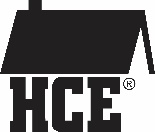 Committee or Office:	JanuaryFebruaryMarchAprilMayJuneJulyAugustSeptemberOctoberNovemberDecemberTask to be completedDeadlineTask to be completedDeadlineTask to be completedDeadlineTask to be completedDeadlineTask to be completedDeadlineTask to be completedDeadlineTask to be completedDeadlineTask to be completedDeadlineTask to be completedDeadlineTask to be completedDeadlineTask to be completedDeadlineTask to be completedDeadline